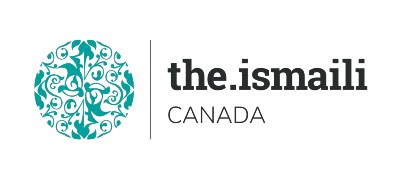 Introduction to  Android Smart Phones & TabletsJuly 27-29-31: Tuesday, Thursday & Saturday Evening Classes 5:00-7:00 PM Pacific, 6:00-8:00 PM MST, 8:00-10:00 PM Eastern TimeOn Line Via Zoom (Link will be sent to registered participants)Fee for this Three Evening Information Session is $10.00 Participants will acquire basic knowledge on how to effectively use Smart PhonesCourse OutlineFree Online courses availablehttps://edu.gcfglobal.org/en/topics/smartphonesandtablets/Advanced Registration with Pre-Payment Requiredhttps://iicanada.org/form/introduction-android-smart-phones-tablets (July 27-29-31)For more information and to register E-mail: epb.crcprairies@iicanada.netPhone or Text: Zull Punjani 403-689-8584 or EPB office Message # (403) 215-6200 Ext. 7039**Please visit the digital Al-Akbhar for more information**Operating system. and InterfaceGetting to know your deviceHome screenSettingsConnecting to Wi-FiSecure screen lockPIN or passwordTouch ID & PasscodePatternBasic appsPhoneMessaging or HangoutsEmailPeopleBrowserCameraPlay StoreBasic gesturesTapTap and holdDragSwipe left or rightDouble-tapPinch3D TouchRearrange your iconsVirtual keyboardSuggestionsAuto-CorrectionSpell checkMoving the cursorTo copy and paste text:Installing and managing appsThe App StoreDelete appsUpdatesSyncingSyncing with iCloudBluetooth settingsBrowsing with GoogleFavorites pageMulti-touch zoomScreen orientationLocation ServicesEnable, DisableSecurity and Privacyset restrictionsSecurity and general settingsTracking and remote eraseMaintaining your DeviceBoosting your battery lifeClosing, quitting, and managing appsAndroid PhonesAndroid Phones BasicsGetting started with the  PhoneOperating System. and InterfaceSecurity & PasswordsTouchSwipeBrowserSettingsConnect to Wi-FiConnect to BluetoothCameraUploading and Downloading Photo & VideoSetting up AppsFacebookTwitterInstagramMailContacts